Объезд препятствия.Дано: Базовый робот с ультразвуковым датчиком.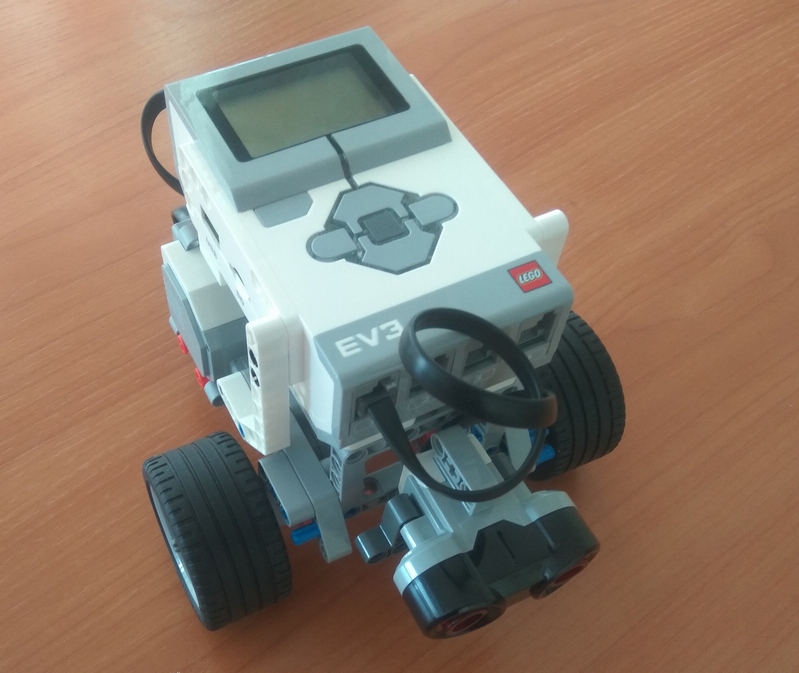 Задача: Запрограммировать робота для прохождения трассы с препятствием. (Робот должен увидеть препятствие, объехать его и прийти к финишу)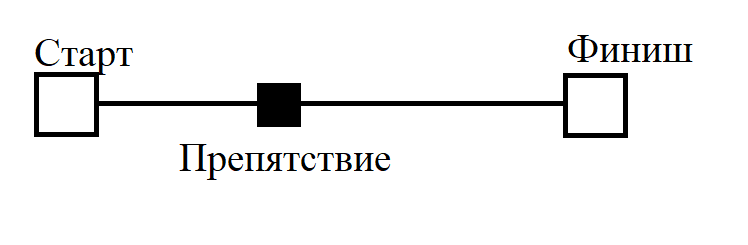 Решение:1. Начать движение вперед. 2. Ждать пока значение ультразвукового датчика не станет меньше X см. (значение Х ребята выбирают сами)3. Далее блоками  «Рулевое управление», объехать препятствие и приехать к финишу. (траекторию объезда ребята выбирают сами). 